Group Name: Type Group Name Here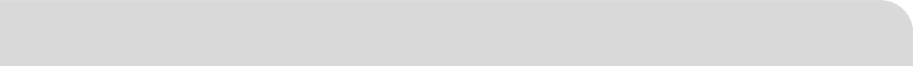 Group Name: Type Group Name HereGroup Name: Type Group Name HereThe Garden Maintenance Plan should describe how your proposed garden(s) will be cared for and who is responsible for the long term success of the project. You may add or delete rows, as required. 
At a minimum, this includes:naming the person(s) or group that will be responsible for long term garden maintenance (For gardens on school grounds, City parks and/or City boulevards, what is the succession plan? If some key members leave your group, can others fill in?);describing the water source that will be used to water your garden(s) as required;discussing the maintenance tasks for each season and the maintenance practices for pollinators (for school gardens, this must include how the garden(s) will be maintained over the summer months); anddescribing your plant material replacement plans should plants die/need to be replaced 
Save this document and upload it as an attachment to complete 4. Garden Maintenance Plan for Part E in the application form or email it to pollinateTO@toronto.ca The Garden Maintenance Plan should describe how your proposed garden(s) will be cared for and who is responsible for the long term success of the project. You may add or delete rows, as required. 
At a minimum, this includes:naming the person(s) or group that will be responsible for long term garden maintenance (For gardens on school grounds, City parks and/or City boulevards, what is the succession plan? If some key members leave your group, can others fill in?);describing the water source that will be used to water your garden(s) as required;discussing the maintenance tasks for each season and the maintenance practices for pollinators (for school gardens, this must include how the garden(s) will be maintained over the summer months); anddescribing your plant material replacement plans should plants die/need to be replaced 
Save this document and upload it as an attachment to complete 4. Garden Maintenance Plan for Part E in the application form or email it to pollinateTO@toronto.ca The Garden Maintenance Plan should describe how your proposed garden(s) will be cared for and who is responsible for the long term success of the project. You may add or delete rows, as required. 
At a minimum, this includes:naming the person(s) or group that will be responsible for long term garden maintenance (For gardens on school grounds, City parks and/or City boulevards, what is the succession plan? If some key members leave your group, can others fill in?);describing the water source that will be used to water your garden(s) as required;discussing the maintenance tasks for each season and the maintenance practices for pollinators (for school gardens, this must include how the garden(s) will be maintained over the summer months); anddescribing your plant material replacement plans should plants die/need to be replaced 
Save this document and upload it as an attachment to complete 4. Garden Maintenance Plan for Part E in the application form or email it to pollinateTO@toronto.ca Person(s) or Group Responsible for Long Term Success of ProjectSuccession PlanIf some key members leave your group, can others fill in? - mandatory for projects with garden(s) proposed on school grounds, City parks and/or City boulevardsAccess to WaterMaintenance Tasks by SeasonList the primary maintenances tasks for each season.For school gardens, how will the garden be maintained over the summer months?SpringMaintenance Tasks by SeasonList the primary maintenances tasks for each season.For school gardens, how will the garden be maintained over the summer months?SummerMaintenance Tasks by SeasonList the primary maintenances tasks for each season.For school gardens, how will the garden be maintained over the summer months?FallMaintenance Tasks by SeasonList the primary maintenances tasks for each season.For school gardens, how will the garden be maintained over the summer months?WinterMaintenance Practices for PollinatorsHow will you maintain your garden to accommodate the specific needs of pollinators?Plant Material ReplacementPlease describe what you will do if plants die or need to be replaced.